First Name of Application CV No 1680444Whatsapp Mobile: +971504753686 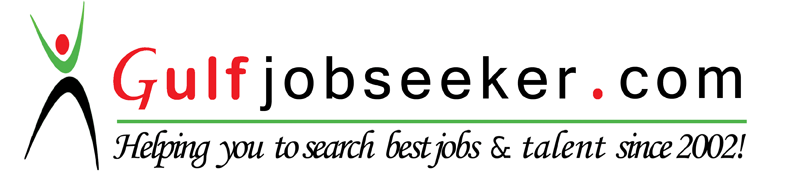 To get contact details of this candidate Purchase our CV Database Access on this link.http://www.gulfjobseeker.com/employer/services/buycvdatabase.php 	Qualification:Objectives: Willing to do work in highly competitive environment and have high dedication for challenging jobs. Highly motivated     to build bright carrier through personal efforts and struggle in innovative esteemed organizations.Professional summary:Organization	: Khat Margham General Transporting (Al Ain UAE)Designation	 : HR & Accounts ClerkJob duration	 : April 2015 to Continue……Job Responsibilities:Monitor staff performance and attendance activities.Maintain employee payroll of head office and projects & Processing monthly payroll through WPS and bank transfer.Provide support to supervisors and staff to develop the skills and capabilities of staff.Coordinate staff recruitment and selection process in order to ensure that a comprehensive procedure is used to hire staff.Provide information and assistance to staff, supervisors and Council on HR and work related issues.Composes routine letters and reports using instructions or guidelines of the work area.Processes payments and documents such as invoices, journal vouchers, employee reimbursements, and statements.Processing and knowledge of suppliers & sub-contractors invoices & delivery notes.Calculates rates paid for purchases and all price extensions.Verifies items billed against items ordered and received and reconciles differences through follow-up with the vendor.Maintain cashbook, and journalize the accounting transactions.Maintain bank statements (Bank reconciliation).Designs, prepares, and maintains spreadsheets using basic mathematical calculations.Inventories office supplies and equipment; prepares and submits orders for purchase.Organization	: Dost Welfare Foundation Peshawar       Designation	 : HR AssistantJob duration	 : January 2014 to December 2014Job Responsibilities:Support human resource processes by administering tests, scheduling appointments and meetings, maintaining records of new and existing employees' personal information as requested by HR Manager.Provides payroll information by collecting attendance records.Submits employee data reports by assembling, preparing, and analyzing data.Printing information, organizing work, answering the telephone, relying messages.Maintain employee confidence and protects operations by keeping human resource information confidential.Assists with the process of recruitment, selection and termination process.Maintains quality service by following organization standards.Maintains technical knowledge by attending different workshops and reviewing publication.Make photocopies, faxes documents and performs other clerical functions.Files papers and documents into appropriate employee files.Assists or prepares correspondence, Processes mail & Perform other duties as assigned.Organization	: AJ Textile Mills Ltd (Gadoon Amazai)       Designation	 : Assistant Administration ManagerJob duration	 : January 2013 to December 2013Job Responsibilities:Maintaining a proper record of staff attendance, staff   leaves as well as staff   medical record.Handling all petty cash expenses and maintaining its complete record.Setting up and maintaining office support systems such as telephone communications equipment and protocol, office support staff rotation, vehicle management system.Providing general admin support to the Regional office operations.Supervising the maintenance of office and staff house.Provide expert guidance and leadership to more junior staff.Managing arrival, departure and stay of visitors.Supervising the maintenance of the office premises, furniture and fixtures.Perform other related duties as required, e.g., reviews of adequacy of departmental space requirements and technology.Organization	: PTCL Peshawar         Designation	 : InterneeDuration	 : 24 Aug 2012 to 12 Nov 2012Learning Areas:Learned about Recruitment & Selection, Training & Development, Performance & Compensation, Motivation, Staff Matters,  Transfer &Posting, Promotion, UpGradation, Leave Cases, Disciplinary & HR Cases, Legal Matters & Staff Welfare Matters.Organization	: MCB Bank Ltd (Topi Branch Peshawar)       Designation	 : InterneeDuration	: 1st July 2011 to 31st Aug 2011Learning Areas:Learned about  General Banking, Customer Relations, Audit, Accounts,  Ability to communicate and motivate team  partners in consultative style, outstanding problem solving skill with Capability in man’s handling in different perspectives.Professional Strength:Computer Skills:Basic knowledge of computer, Window/Software/Hardware installation, MS office, Inpage, Internet Surfing, Emailing etc.Linguistic Skills: Excellent written and Oral Communication   in   English, Arabic, Urdu, Pashto, Hindi.Degree/Certificate Marks Obtained/Total MarksDivisionPassing YearBoard/UniversityAffiliated MBA (HRM)3.25 CGPA/4CGPA1st2012AWKUM MardanHEC  PakistanB.A284/5502nd2010UOP PeshawarHEC  PakistanF.A665/11001st2008BISE MardanIBCC PakistanS.S.C667/10501st2006BISE MardanIBCC PakistanStrong Communication SkillsStrategic & Tactical PlanningAnalytical Problem SolverAbility to grow aggressivelyAmbitious to achieve demanding goals Team Leading AbilityPolite & tolerantDedicated & self-motivatedResult oriented & responsiblePunctual & able to meet deadlines.Pressure handlingStrong management skillFamiliar with multi languagesLove traveling & gatheringAbility to transform words and ideas in to action.